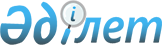 Об утверждении Правил оказания государственной услуги "Выдача лицензии на предоставление услуг в области связи" и признании утратившими силу структурных элементов некоторых приказов Министерства по инвестициям и развитию Республики Казахстан и Министерства информации и коммуникаций Республики КазахстанПриказ Министра цифрового развития, инноваций и аэрокосмической промышленности Республики Казахстан от 20 апреля 2020 года № 151/НҚ. Зарегистрирован в Министерстве юстиции Республики Казахстан 21 апреля 2020 года № 20442.
      В соответствии с подпунктом 1) статьи 10 Закона Республики Казахстан "О государственных услугах", ПРИКАЗЫВАЮ:
      1. Утвердить Правила оказания государственной услуги "Выдача лицензии на предоставление услуг в области связи" согласно приложению 1 к настоящему приказу. 
      2. Признать утратившими силу структурные элементы некоторых приказов Министерства по инвестициям и развитию Республики Казахстан и Министерства информации и коммуникаций Республики Казахстан согласно приложению 2 к настоящему приказу.
      3. Комитету телекоммуникаций Министерства цифрового развития, инноваций и аэрокосмической промышленности Республики Казахстан обеспечить: 
      1) государственную регистрацию настоящего приказа в Министерстве юстиции Республики Казахстан; 
      2) размещение настоящего приказа на интернет-ресурсе Министерства цифрового развития, инноваций и аэрокосмической промышленности Республики Казахстан;
      3) в течение десяти рабочих дней после государственной регистрации настоящего приказа представление в Юридический департамент Министерства цифрового развития, инноваций и аэрокосмической промышленности Республики Казахстан сведений об исполнении мероприятий, предусмотренных подпунктами 1) и 2) настоящего пункта.
      4. Контроль за исполнением настоящего приказа возложить на курирующего вице-министра цифрового развития, инноваций и аэрокосмической промышленности Республики Казахстан.
      5. Настоящий приказ вводится в действие по истечении двадцати одного календарного дня после дня его первого официального опубликования.
      "СОГЛАСОВАН"Министерство национальной экономикиРеспублики Казахстан Правила оказания государственной услуги "Выдача лицензии на предоставление услуг в области связи"  Глава 1. Общие положения
      1. Настоящие Правила оказания государственной услуги "Выдача лицензии на предоставление услуг в области связи" (далее – Правила) разработаны в соответствии с пунктом 1) статьи 10 Закона Республики Казахстан от 15 апреля 2013 года "О государственных услугах" (далее – Закон) и определяют порядок оказания государственной услуги по выдаче лицензии на предоставления услуг в области связи. Глава 2. Порядок выдачи лицензии на предоставление услуг в области связи
      2. Выдача лицензии на предоставление услуг в области связи является государственной услугой (далее – государственная услуга).
      3. Для получения государственной услуги физические и юридические лица (далее – услугополучатели) посредством веб-портала "электронного правительства" www.egov.kz, www.elicense.kz (далее – Портал) направляют в Комитет телекоммуникаций Министерства цифрового развития, инноваций и аэрокосмической промышленности Республики Казахстан (далее – услугодатель) документы согласно пункту 8 стандарта государственной услуги (далее - Стандарт) в соответствии с приложением 1 настоящих Правил:
      Перечень основных требований к оказанию государственной услуги, включающий характеристики процесса, форму, содержание и результат оказания, а также иные сведения с учетом особенностей предоставления государственной услуги изложены в Стандарте.
      4. Канцелярия услугодателя в день поступления документов осуществляет их прием, регистрацию и передает на исполнение ответственному структурному подразделению услугодателя (далее – работник услугодателя).
      При обращении услугополучателя после окончания рабочего времени, в выходные и праздничные дни согласно трудовому законодательству, прием заявлений и выдача результатов оказания государственной услуги осуществляется следующим рабочим днем.
      Работник услугодателя в течение двух рабочих дней с момента регистрации документов, проверяет полноту представленных документов.
      Сведения о документах удостоверяющие личность, государственной регистрации (перерегистрации) юридического лица, подтверждающие уплату лицензионного сбора за право занятия отдельными видами деятельности услугодатель получает из соответствующих государственных информационных систем через шлюз "электронного правительства".
      При представлении услугополучателем неполного пакета документов работник услугодателя в сроки, указанные в части третьей настоящего пункта, готовит мотивированный отказ в дальнейшем рассмотрении заявления в форме электронного документа подписанный электронной цифровой подписью (далее - ЭЦП) руководителя услугодателя и направляет услугополучателю в личный кабинет портала.
      5. Для получения лицензии и (или) приложения к лицензии услугополучатель предоставляет полный пакет документов, указанных в пункте 8 Стандарта. Работник услугодателя в течение трех рабочих дней рассматривает представленные документы на соответствие услугополучателя квалификационным требованиям, утвержденным приказом исполняющего обязанности Министра по инвестициям и развитию Республики Казахстан от 20 января 2015 года № 21 "Об утверждении квалификационных требований и перечня документов, подтверждающих соответствие заявителя на осуществление деятельности по предоставлению услуг в области связи" (зарегистрирован в Реестре государственной регистрации нормативных правовых актов под № 10373) (далее – Квалификационные требования). При соответствии услугополучателя квалификационным требованиям,работник услугодателя в указанный срок формирует лицензию и (или) приложения к лицензии, в случае не соответствия квалификационным требованиям и по основаниям, предусмотренным пунктом 9 Стандарта готовит мотивированный отказ в дальнейшем рассмотрении заявления в форме электронного документа подписанный ЭЦП руководителя услугодателя и направляет услугополучателю в личный кабинет портала.
      6. Для переформления лицензии и (или) приложения к лицензии в случаях реорганизации юридического лица-лицензиата в формах выделения и разделения услугополучатель предоставляет полный пакет документов указанных в пункте 8 Стандарта. Работник услугодателя в течение трех рабочих дней рассматривает представленные документы на соответствие квалификационным требованиям. В случае соответствия услугополучателя квалификационным требованиям работник услугодателя в указанный срок переформляет лицензию и (или) приложения к лицензии, в случае не соответствия квалификационным требованиям и по основаниям, предусмотренным пунктом 9 Стандарта готовит мотивированный отказ в дальнейшем рассмотрении заявления в форме электронного документа подписанный ЭЦП руководителя услугодателя и направляет услугополучателю в личный кабинет портала.
      При переоформлении лицензии и (или) приложения к лицензии, кроме случаев реорганизации юридического лица-лицензиата в формах выделения и разделения, работник услугодателя не проверяет на соответствие услугополучателя квалификационным требованиям и в течение одного рабочего дня переоформляет лицензию.
      7. Переоформление лицензии и (или) приложения к лицензии осуществляется в случаях:
      1) изменения фамилии, имени, отчества (при его наличии) физического лица-лицензиата;
      2) перерегистрации индивидуального предпринимателя-лицензиата, изменении его наименования или юридического адреса;
      3) реорганизации юридического лица-лицензиата в формах слияния, преобразования, присоединения юридического лица-лицензиата к другому юридическому лицу, выделения и разделения;
      4) изменения наименования и (или) места нахождения юридического лица-лицензиата (в случае указания адреса в лицензии);
      5) изменения наименования вида и (или) подвида деятельности.
      Переоформление лицензии и (или) приложения к лицензии не осуществляется в случаях, указанных в подпунктах 2) и 4) части первой настоящего пункта Правил, если изменения юридического адреса индивидуального предпринимателя-лицензиата, адреса места нахождения юридического лица-лицензиата произошли в связи с изменением наименования населенных пунктов, названия улиц в соответствии с требованиями Закона Республики Казахстан от 8 декабря 1993 года "Об административно-территориальном устройстве Республики Казахстан".
      Такие изменения адреса лицензиатов и объектов, указанных в приложениях к лицензиям, осуществляются посредством интеграции государственных информационных систем.
      8. Услугодатель обеспечивает внесение данных о стадии оказания государственной услуги в информационную систему мониторинга оказания государственных услуг.
      При оказании государственной услуги посредством государственной информационной системы разрешений и уведомлений, данные о стадии ее оказания поступают в автоматическом режиме в информационную систему мониторинга оказания государственных услуг.
      9. Регистрация и учет выданных разрешений ведется в автоматическом режиме в государственной информационной системе разрешений и уведомлений. Глава 3. Порядок обжалования решений, действий (бездействий) услугодателя и (или) его должностных лиц, по вопросам оказания государственных услуг
      10. Жалоба на решение, действие (бездействие) услугодателя по вопросам оказания государственных услуг может быть подана на имя руководителя услугодателя, в вышестоящий государственный орган и уполномоченный орган по оценке и контролю за качеством оказания государственных услуг в соответствии с законодательством Республики Казахстан.
      Жалоба услугополучателя, поступившая в адрес услугодателя и в вышестоящий государственный орган в соответствии с пунктом 2 статьи 25 Закона, подлежит рассмотрению в течение пяти рабочих дней со дня ее регистрации.
      Жалоба услугополучателя, поступившая в адрес уполномоченного органа по оценке и контролю за качеством оказания государственных услуг, подлежит рассмотрению в течение пятнадцати рабочих дней со дня ее регистрации.
      В случаях несогласия с результатам оказания государственной услуги услугополучатель обращается в суд в установленном законодательством Республики Казахстан порядке.                                      Герб                                        Лицензия
           "___" ___________ 20 ___ года                                                        № _____________
      Выдана ___________________________________________________________________                     (полное наименование, местонахождение, бизнес-идентификационный номер ________________________________________________________________________________юридического лица (в том числе иностранного юридического лица), бизнес-идентификационный номер филиала или представительства иностранного юридического лица – в случае отсутствия бизнес-идентификационного номера у юридического лица/полностью фамилия, имя, отчество (в случае наличия), индивидуальный идентификационный номер физического лица)
      на занятие ___________________________________________________________________                            (наименование лицензируемого вида деятельности в соответствии с Законом                            Республики Казахстан от 16 мая 2014 года "О разрешениях и уведомлениях")
      Особые условия ______________________________________________________________                             (в соответствии со статьей 36 Закона Республики Казахстан от 16 мая 2014                                                                  года "О разрешениях и уведомлениях")
      Примечание: ___________________________________________________________________                                                             (отчуждаемость, класс разрешения)
      Лицензиар _____________________________________________________________________                                                              (полное наименование лицензиара)
      Руководитель (уполномоченное лицо) _____________________________________________                                                                                  (фамилия, имя, отчество (при его наличии)
      Дата первичной выдачи: "____" __________ 20__ года
      Срок действия лицензии: "____" __________ 20__ года
      Место выдачи ____________________________________________________
      Приложение к лицензии
      Номер лицензии _________________
      Дата выдачи лицензии "___" _____________ 20 __ года                                Приложение к лицензии
       Номер лицензии _________________
      Дата выдачи лицензии "___" _____________ 20 __ года
      Подвид(ы) лицензируемого вида деятельности _________________________________                       (наименование подвида лицензируемого вида деятельности в соответствии с                        Законом Республики Казахстан от 16 мая 2014 года "О разрешениях и                        уведомлениях")
      Лицензиат ________________________________________________________________                             (полное наименование, местонахождение, бизнес-идентификационный                              номер юридического лица (в том числе иностранного юридического лица),                              бизнес-идентификационный номер филиала или представительства                              иностранного юридического лица – в случае отсутствия бизнес-                             идентификационного номера у юридического лица/полностью фамилия,                              имя, отчество (в случае наличия), индивидуальный идентификационный                              номер физического лица)
      Производственная база _____________________________________________________                                                                                       (местонахождение)
      Особые условия действия лицензии __________________________________________                                                                         (в соответствии со статьей 36 Закона Республики                                                                          Казахстан от 16 мая 2014 года "О разрешениях и                                                                           уведомлениях")
      Лицензиар ________________________________________________________________                                       (полное наименование органа, выдавшего приложение к лицензии)
      Руководитель (уполномоченное лицо) _________________________________________                                                                                   (фамилия, имя, отчество (при его наличии)
      Номер приложения ____________
      Срок действия "____" __________ ______ года
      Дата выдачи приложения "____" __________ 20 ____ года
      Место выдачи (при наличии) __________________________                                Заявление
                     физического лица для получения лицензии и (или) 
                                                     приложения к лицензии
      в ________________________________________________________________________                                               (полное наименование лицензиара)       от _______________________________________________________________________                 (фамилия имя отчество (в случае наличия) физического лица, индивидуальный                   идентификационный номер)
            Прошу выдать лицензию и (или) приложение к лицензии на осуществление       _________________________________________________________________\________       (указать полное наименование вида деятельности и (или) подвида(ов) деятельности)       Адрес местожительства физического лиц ______________________________________                                                              (почтовый индекс, область, город, район, населенный пункт, наименование улицы, номердома/здания)       Электронная почта ________________________________________________       Телефоны _______________________________________________________       Банковский счет __________________________________________________       (номер счета, наименование и местонахождение банка)       Адрес объекта осуществления деятельности или действий (операций)       _________________________________________________________________       (почтовый индекс, область, город, район, населенный пункт, наименование улицы, номердома/здания (стационарного помещения)       Прилагается _____ листов.       Настоящим подтверждается, что:       все указанные данные являются официальными контактами и на них может быть направленалюбая информация по вопросам выдачи или отказа в выдаче лицензии и (или) приложения клицензии;       заявителю не запрещено судом заниматься лицензируемым видом и (или) подвидомдеятельности;       все прилагаемые документы соответствуют действительности и являются действительными;       Заявитель согласен на сбор и обработку персональных данных в соответствии сзаконодательством Республики Казахстан о персональных данных и их защите при выдачелицензии и (или) приложения к лицензии;       Физическое лицо __________________________________________________       (фамилия, имя, отчество (при его наличия)       Дата заполнения: "___"_________ 20_                                            Заявление
             юридического лица для получения лицензии и (или) приложения к лицензии
      в ________________________________________________________________       (полное наименование лицензиара)       от _______________________________________________________________       (полное наименование, местонахождение, бизнес-идентификационный номер юридическоголица (в том числе иностранного юридического лица), бизнес-идентификационный номер филиалаили представительства иностранного юридического лица – в случае отсутствия бизнес-идентификационного номера у юридического лица)       Прошу выдать лицензию и (или) приложение к лицензии на осуществление       _________________________________________________________________       (указать полное наименование вида деятельности и (или) подвида(ов) деятельности)       Адрес юридического лица       _________________________________________________________________       (почтовый индекс, страна (для иностранного юридического лица),область, город, район,населенный пункт, наименование улицы, номер дома/здания (стационарного помещения)       Электронная почта ________________________________________________       Телефоны ________________________________________________________       Банковский счет __________________________________________________       (номер счета, наименование и местонахождение банка)       Адрес объекта осуществления деятельности или действий (операций)       _________________________________________________________________       (почтовый индекс, область, город, район, населенный пункт, наименование улицы, номердома/здания (стационарного помещения)       Прилагается ______ листов.       Настоящим подтверждается, что:       все указанные данные являются официальными контактами и на них может быть направленалюбая информация по вопросам выдачи или отказа в выдаче лицензии и (или) приложения клицензии;       заявителю не запрещено судом заниматься лицензируемым видом и (или) подвидомдеятельности;       все прилагаемые документы соответствуют действительности и являются действительными;       Заявитель согласен на сбор и обработку персональных данных в соответствии сзаконодательством Республики Казахстан о персональных данных и их защите при выдачелицензии и (или) приложения к лицензии;       Руководитель _____________________________________________________       (фамилия, имя, отчество (при его наличии)       Дата заполнения: "__" __________ 20__ года                                            Заявление
       физического лица для переоформления лицензии и (или) приложения к лицензии
      В _______________________________________________________________       (полное наименование лицензиара)       от ______________________________________________________________       (фамилия, имя, отчество (в случае наличия) физического лица, индивидуальныйидентификационный номер)       Прошу переоформить лицензию и (или) приложение к лицензии       (нужное подчеркнуть)       №____________ от _________ 20___ года, выданную(ое)(ых) ____________       (номер(а) лицензии и (или) приложения(й) к лицензии, дата выдачи, наименованиелицензиара, выдавшего       _________________________________________________________________       лицензию и (или) приложение(я) к лицензии)       на осуществление _________________________________________________       (полное наименование вида деятельности и (или) подвида(ов) деятельности) последующему(им) основанию(ям) (укажите в соответствующей ячейке Х):       1) изменения фамилии, имени, отчества (при его наличии)       физического лица-лицензиата ______________       2) перерегистрация индивидуального предпринимателя-лицензиата, изменение егонаименования _______________       3) перерегистрация индивидуального предпринимателя-лицензиата, изменение егоюридического адреса ________       4) отчуждение лицензиатом лицензии, выданной по классу "разрешения, выдаваемые наобъекты", вместе с объектом в пользу третьих лиц в случаях, если отчуждаемость лицензиипредусмотрена приложением 1 к Закону Республики Казахстан от 16 мая 2014 года "О разрешенияхи уведомлениях" ___________________       5) изменение адреса места нахождения объекта без его физического перемещения длялицензии, выданной по классу "разрешения, выдаваемые на объекты" или для приложений клицензии с указанием объектов ____________       6) наличие требования о переоформлении в законах Республики Казахстан________________________________________________________       7) изменение наименования вида деятельности ______________________       8) изменение наименования подвида деятельности _____________ на бумажном носителе_______ (поставить знак Х в случае, если необходимо получить лицензию на бумажном носителе)       Адрес местожительства физического лица ____________________________       (почтовый индекс, область, город, район, населенный пункт, наименование улицы, номердома/здания)       Электронная почта ________________________________________________       Телефон _________________________________________________________       Факс ____________________________________________________________       Банковский счет __________________________________________________       (номер счета, наименование и местонахождение банка)       Адрес объекта осуществления деятельности или действий (операций)       _________________________________________________________________       (почтовый индекс, область, город, район, населенный пункт, наименование улицы, номердома/здания (стационарного помещения)       Прилагается _____ листов.       Настоящим подтверждается, что:       все указанные данные являются официальными контактами и на них может быть направленалюбая информация по вопросам выдачи или отказа в выдаче лицензии и (или) приложения клицензии;       заявителю не запрещено судом заниматься лицензируемым видом и (или) подвидомдеятельности;       все прилагаемые документы соответствуют действительности и являются действительными;       Заявитель согласен на сбор и обработку персональных данных в соответствии сзаконодательством Республики Казахстан о персональных данных и их защите при выдачелицензии и (или) приложения к лицензии;       Физическое лицо __________________________________________________       (фамилия, имя, отчество (при его наличии)       Дата заполнения: "__" _____ 20__ года                                            Заявление
       юридического лица для переоформления лицензии и (или) приложения к лицензии
      В _______________________________________________________________       (полное наименование лицензиара)       от ______________________________________________________________       (полное наименование, местонахождение, бизнес-идентификационный номер юридическоголица (в том числе иностранного юридического лица), бизнес-идентификационный номер филиалаили представительства иностранного юридического лица – в случае отсутствия бизнес-идентификационного номера у юридического лица)       Прошу переоформить лицензию и (или) приложение(я) к лицензии       (нужное подчеркнуть)       № __________ от "___" _________ 20 ___ года, выданную(ое)(ых)       _________________________________________________________________       (номер(а) лицензии и (или) приложения(й) к лицензии, дата выдачи, наименованиелицензиара, выдавшего лицензию и (или) приложение(я) к лицензии)       На осуществление ________________________________________________       (полное наименование вида деятельности и (или) подвида(ов) деятельности) последующему(им) основанию(ям) (укажите в соответствующей ячейке Х):       1) реорганизация юридического лица-лицензиата в соответствии с порядком, определеннымстатьей 34 Закона Республики Казахстан "О разрешениях и уведомлениях" путем (укажите всоответствующей ячейке Х):       слияния ___________       преобразования _____       присоединения _____       выделения _________       разделения ________       2) изменение наименования юридического лица-лицензиата ___________       3) изменение места нахождения юридического лица-лицензиата ________       4) отчуждение лицензиатом лицензии, выданной по классу "разрешения, выдаваемые наобъекты", вместе с объектом в пользу третьих лиц в случаях, если отчуждаемость лицензиипредусмотрена приложением 1 к Закону Республики Казахстан от 16 мая 2014 года "О разрешенияхи уведомлениях" __________________       5) изменение адреса места нахождения объекта без его физического перемещения длялицензии, выданной по классу "разрешения, выдаваемые на объекты" или для приложений клицензии с указанием объектов ____________       6) наличие требования о переоформлении в законах Республики Казахстан________________________________________________________________       7) изменение наименования вида деятельности ______________________       8) изменение наименования подвида деятельности ___________________       Адрес юридического лица       ________________________________________________________________       (страна – для иностранного юридического лица, почтовый индекс, область, город, район,населенный пункт, наименование улицы, номер дома/здания (стационарного помещения)       Электронная почта ________________________________________________       Телефоны ________________________________________________________       Факс ____________________________________________________________       Банковский чет ___________________________________________________       (номер счета, наименование и местонахождение банка)       Адрес объекта осуществления деятельности или действий (операций)       _________________________________________________________________       (почтовый индекс, область, город, район, населенный пункт, наименование улицы, номердома/здания (стационарного помещения)       Прилагается ______ листов.       Настоящим подтверждается, что:       все указанные данные являются официальными контактами и на них может быть направленалюбая информация по вопросам выдачи или отказа в выдаче лицензии и (или) приложения клицензии;       заявителю не запрещено судом заниматься лицензируемым видом и (или) подвидомдеятельности;       все прилагаемые документы соответствуют действительности и являются действительными;       Заявитель согласен на сбор и обработку персональных данных в соответствии сзаконодательством Республики Казахстан о персональных данных и их защите при выдачелицензии и (или) приложения к лицензии;       Руководитель _______________________________________       (фамилия, имя, отчество (при его наличии)       Дата заполнения: "__" ___________ 20__ года Перечень утративших силу структурных элементов некоторых приказов Министерства по инвестициям и развитию Республики Казахстан и Министерства информации и коммуникаций Республики Казахстан
      1. Подпункт 1) пункта 1 приказа исполняющего обязанности Министра по инвестициям и развитию Республики Казахстан от 28 мая 2015 года № 644 "Об утверждении регламентов государственных услуг в области связи" (зарегистрирован в Реестре государственной регистрации нормативных правовых актов за № 11590, опубликован 24 июля 2015 года в информационно-правовой системе "Әділет").
      2. Абзацы второй, третий, четвертый пункта 1 приказа Министра по инвестициям и развитию Республики Казахстан от 12 февраля 2016 года № 182 "О внесении изменений в приказ исполняющего обязанности Министра по инвестициям и развитию Республики Казахстан от 28 мая 2015 года № 644 "Об утверждении регламентов государственных услуг в области связи"". (зарегистрирован в Реестре государственной регистрации нормативных правовых актов за № 13465, опубликован 31 марта 2016 года в информационно-правовой системе "Әділет").
      3. Подпункт 1) пункта 1 приказа Министра информации и коммуникаций Республики Казахстан от 27 декабря 2018 года № 549 "Об утверждении стандартов государственных услуг в области связи" (зарегистрирован в Реестре государственной регистрации нормативных правовых актов за № 18078, опубликован 8 января 2019 года в Эталонном контрольном банке нормативных правовых актов Республики Казахстан).
					© 2012. РГП на ПХВ «Институт законодательства и правовой информации Республики Казахстан» Министерства юстиции Республики Казахстан
				
      Министр цифровогоразвития, инноваций иаэрокосмической промышленностиРеспублики Казахстан 

А. Жумагалиев
Приложение 1
к приказу Министра
цифрового развития,
инноваций и
аэрокосмической
промышленности
Республики Казахстан
от 20 апреля 2020 года
№ 151/НҚПриложение 1
к Правилам оказания
государственной услуги
"Выдача лицензии на
предоставление услуг
в области связи"
Стандарт государственной услуги "Выдача лицензии на предоставление услуг в области связи"
Стандарт государственной услуги "Выдача лицензии на предоставление услуг в области связи"
Стандарт государственной услуги "Выдача лицензии на предоставление услуг в области связи"
1.
Наименование услугодателя 
Комитет телекоммуникаций Министерства цифрового развития, инноваций и аэрокосмической промышленности Республики Казахстан (далее - услугодатель).
2.
Способы предоставления государственной услуги 
Прием заявлений и выдача результатов оказания государственной услуги осуществляется посредством веб-портала "электронного правительства" (далее – портал): www.egov.kz, www.elicense.kz.
3.
Срок оказания государственной услуги
Оформление лицензии и (или) приложения к лицензии - 5 (пять) рабочих дней:
проверка на полноту документов – 2 (два) рабочих дня;
проверка на соответствие квалификационным требованиям и оформление – 3 (три) рабочих дня.
переоформление лицензии и (или) приложения к лицензии при реорганизации юридического лица-лицензиата, в случае подтверждения соответствия квалификационным требованиям, предъявляемым при лицензировании - 5 (пять) рабочих дней:
проверка на полноту документов – 2 (два) рабочих дня;
проверка на соответствие квалификационным требованиям и переоформление – 3 (три) рабочих дня.
переоформление лицензии и (или) приложения к лицензии, когда не требуется подтверждения соответствия квалификационным требованиям – 3 (три) рабочих дня:
проверка на полноту документов – 2 (два) рабочих дня;
переоформление – 1 (один) рабочий день.
4.
Форма оказания государственной услуги
Электронная (полностью автоматизированная).
5.
Результат оказания государственной услуги
Лицензия и (или) приложение к лицензии согласно приложениям 2 и 3 настоящих Правил, на предоставление услуг в области связи либо мотивированный ответ об отказе в оказании государственной услуги. 
Форма результата оказания услуги: электронная
6. 
Размер оплаты
Государственная услуга оказывается на платной основе физическим и юридическим лицам (далее - услугополучатели) в соответствии с Кодексом Республики Казахстан от 25 декабря 2017 года "О налогах и других обязательных платежах в бюджет" (Налоговый кодекс).
При оказании государственной услуги в бюджет по месту нахождения услугополучателя уплачивается лицензионный сбор за право занятия отдельными видами деятельности:
1) при выдаче лицензии за право занятия данным видом деятельности составляет 6 месячных расчетных показателей (далее – МРП);
2) за переоформление лицензии составляет 10 % от ставки при выдаче лицензии, но не более 4 МРП;
3) при выдаче приложений к лицензии лицензионный сбор не взимается.
Оплата лицензионного сбора осуществляется в наличной и безналичной форме через банки второго уровня и организации, осуществляющие отдельные виды банковских операций.
В случае подачи электронного запроса на получение государственной услуги через портал, оплата может осуществляться через платежный шлюз "электронного правительства" (далее – ПШЭП) или через банки второго уровня.
7.
График работы
1) портала – круглосуточно, за исключением перерывов, связанных с проведением технических работ (при обращении услугополучателя после окончания рабочего времени, в выходные и праздничные дни согласно трудовому законодательству Республики Казахстан, прием заявлений осуществляется следующим рабочим днем);
2) услугодателя – с понедельника по пятницу с 9.00 до 18.30 часов с перерывом на обед с 13.00 до 14.30 часов, за исключением выходных и праздничных дней, согласно трудовому законодательству Республики Казахстан и статьи 5 Закона Республики Казахстан от 13 декабря 2001 года "О праздниках в Республике Казахстан".
Адреса мест оказания государственной услуги размещены на:
1) интернет-ресурсе Министерства цифрового развития, инноваций и аэрокосмической промышленности Республики Казахстан: www.gov.egov.kz/memleket/entities/mdai, в разделе "Государственные услуги";
2) на портале.
8.
Перечень документов 
1) для получения лицензии (далее – Лицензия):
заявление согласно приложениям 4 и 5 настоящих Правил ;
сведения подтверждающие уплату лицензионного сбора за право занятия отдельными видами деятельности;
документы, подтверждающие соответствие услугополучателя квалификационным требованиям (далее квалификационные требования), в зависимости от подвида деятельности;
2) для получения приложения к лицензии в рамках вида деятельности, на который имеется лицензия:
заявление согласно приложениям 4 и 5 настоящих Правил;
документы, подтверждающие соответствие услугополучателя квалификационным требованиям в зависимости от подвида деятельности;
3) для переоформления лицензии и (или) приложения к лицензии подаются:
заявление согласно приложениям 6 и 7 настоящих Правил;
сведения подтверждающие уплату лицензионного сбора за право занятия отдельными видами деятельности;
4) для переоформления лицензии и (или) приложения к лицензии при реорганизации юридического лица-лицензиата, в случае подтверждения соответствия квалификационным требованиям, предъявляемым при лицензировании подаются:
заявление приложениям 6 и 7 настоящих Правил;
сведения подтверждающие уплату лицензионного сбора за право занятия отдельными видами деятельности;
документы, подтверждающие соответствие услугополучателя квалификационным требованиям, в зависимости от подвида деятельности;
9. 
Основания для отказа в оказании государственной услуги, установленные законодательством Республики Казахстан
1) установление недостоверности документов, представленных услугополучателем для получения государственной услуги, и (или) данных (сведений), содержащихся в них;
2) занятие видом деятельности запрещено законами Республики Казахстан для данной категории физических или юридических лиц;
3) не внесения лицензионного сбора;
4) не соответствие усугополучателя квалификационным требованиям;
5) наличие в отношении услугополучателя вступившего в законную силу решения (приговор) суда о приостановлении или запрещении деятельности или отдельных видов деятельности, подлежащих лицензированию.
Отказ в принятии заявки не лишает услугополучателя права на подачу повторной заявки после исправления соответствующих замечаний
10.
Иные требования с учетом особенностей оказания государственной услуги.
1. Услугополучатель имеет возможность получения государственной услуги в электронной форме через портал при условии наличия ЭЦП.
2. Услугополучатель имеет возможность получения информации о порядке и статусе оказания государственной услуги в режиме удаленного доступа посредством "личного кабинета" портала, а также единого контакт-центра по вопросам оказания государственных услуг.
3. Контактные телефоны справочных служб по вопросам оказания государственной услуги указаны на интернет-ресурсе www.gov.egov.kz/memleket/entities/mdai, раздел "Государственные услуги". Единый контакт-центр по вопросам оказания государственных услуг 1414, 8 800 080 7777.Приложение 2
к Правилам оказания
государственной услуги
"Выдача лицензии на
предоставление услуг
в области связи"ФормаПриложение 3
к Правилам оказания
государственной услуги "Выдача
лицензии на предоставление услуг
в области связи"ФормаПриложение 4
к Правилам оказания
государственной услуги "Выдача
лицензии на предоставление услуг
в области связи"ФормаПриложение 5
к Правилам оказания
государственной услуги "Выдача
лицензии на предоставление услуг
в области связи"ФормаПриложение 6
к Правилам оказания
государственной услуги "Выдача
лицензии на предоставление услуг
в области связи"ФормаПриложение 7
к Правилам оказания
государственной услуги "Выдача
лицензии на предоставление услуг
в области связи"ФормаПриложение 2
к приказу Министра
цифрового развития, инноваций и
аэрокосмической промышленности
Республики Казахстан
от 20 апреля 2020 года
№ 151/НҚ